 Жунусов Абсалам Тажибаевич                           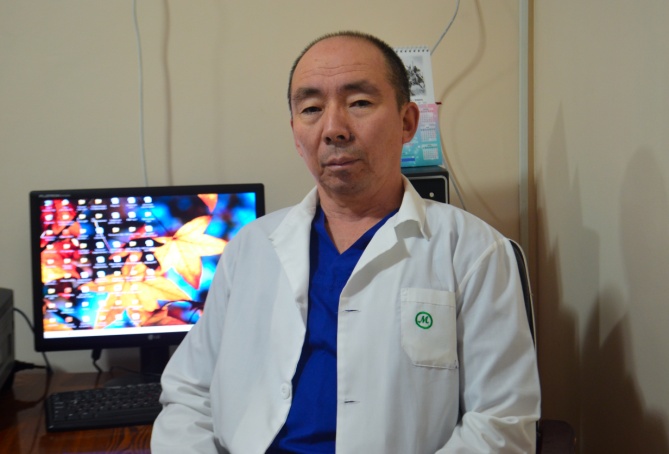                                                                             кандидат медицинских наук,                                                                             старший преподаватель, заведующий                                                                            отделением ультразвуковой   диагностики                                                                            Ошской межобластной объединенной                                                                             клинической больницы.Родился в 1965 году 6- апреля, Кадамжайском районе Баткенской области. Окончил лечебный факультет Киргизского государственного медицинского института в 1992г. Защитил кандидатскую диссертация в 2007 году на тему: «Чрескожные малоинвазивные вмешательства под контролем ультрасонографии при заболеваниях почек и околопочечной клетчатки», в городе Бишкек при  НХЦ МЗ КР.Награжден нагрудным значком «Отличника здравоохранения» Кыргызской Республики 2010 году.Жунусов А.Т. опубликовал более 16 научных статьей и выпущена одна методическая рекомендация. Разработана три рационализаторских предложений.Рационализаторские предложения: 1. «Способ лечения абсцессов почек и околопочечной клетчатки под контролем УСГ»; № 07/06. 2006г.2. «Пункционная нефростомия под контролем УСГ»; № 08/06. 2006г.3. «Способ лечения кист почек под контролем УСГ» № 09/06. 2006г.Список основных опубликованных работ:Малоинвазивные вмешательства при гнойных  очаговых заболеваниях печени. (Анналы хирурги-ческой гепатологии. Т. 4., №2., 1999, С. 122)Ультразвуковое исследование в диагностике и лечении абсцессов почек и околопочечной клетчатки.(Центрально-Азиат-ский медицинский журнал. - Том 9, 2003., приложение 4, С. 66-68)Чрескожная пункционная нефростомия под контролем УЗИ. (Актуальные проблемы современной медицины./часть 2/.-Ош, 2003.-С.81-85)УЗИ в диагностике и лечении сочетанных гнойно-воспалительных заболеваний почек, околопочечной клетчатки и органов брюшной полости. (Центрально-Азиат-ский медицинский журнал. - Том 12, 2006., приложение 2, С. 102-103)Результативность малоинвазивной  хирургии сочетанных абсцессов брюшной полости и забрюшинного пространства под контролем ультрасонографии. («www.Medlinks.ru».- Москва, 2007. – http://www.medlinks.ru/article.php?sid=2880